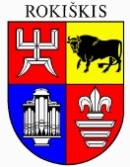 ROKIŠKIO RAJONO SAVIVALDYBĖS TARYBAS P R E N D I M A S
DĖL ROKIŠKIO RAJONO SAVIVALDYBĖS TARYBOS 2015 M. GEGUŽĖS 29 D. SPRENDIMO NR. TS-150 „DĖL ROKIŠKIO RAJONO SAVIVALDYBĖS ANTIKORUPCIJOS KOMISIJOS SUDARYMO“ DALINIO PAKEITIMO2017 m. lapkričio 30 d. Nr. TS-
RokiškisVadovaudamasi Lietuvos Respublikos vietos savivaldos įstatymo 18 straipsnio 1 dalimi, 15 straipsnio 1 dalimi, Rokiškio rajono savivaldybės taryba n u s p r e n d ž i a:1. Pakeisti Rokiškio rajono savivaldybės tarybos 2015 m. gegužės 29 d. sprendimo Nr. TS-150 „Dėl Rokiškio rajono savivaldybės antikorupcijos komisijos sudarymo“ 1 punktą ir išdėstyti jį nauja redakcija:„1. Sudaryti Rokiškio rajono savivaldybės antikorupcijos komisiją:Stasys Meliūnas – tarybos narys;Gintaras Girštautas – tarybos narys;Vytautas Masiulis – tarybos narys;Vilius Pliuškis – tarybos narys;Zenonas Viduolis – tarybos narys;Vytautas Vilys  – tarybos narys;Inga Belovienė – Rokiškio kaimiškosios seniūnijos Bajorų kaimo bendruomenės pirmininkė;Gediminas Kriovė – II Rokiškio miesto seniūnaitijos seniūnaitis;Nijolė Jurevičiūtė – V Rokiškio miesto seniūnaitijos seniūnaitė;Valdas Nauburaitis – IV Rokiškio miesto seniūnaitijos seniūnaitis“.2. Pakeisti Rokiškio rajono savivaldybės tarybos 2015 m. gegužės 29 d. sprendimo Nr. TS-150 „Dėl Rokiškio rajono savivaldybės antikorupcijos komisijos sudarymo“ 2 punktą ir jį išdėstyti taip:„2. Komisijos pirmininku paskirti savivaldybės tarybos narį Stasį Meliūną“.3. Pripažinti netekusiais galios:Rokiškio rajono savivaldybės tarybos 2015 m. spalio 30 d. sprendimą Nr. TS-212 „Dėl Rokiškio rajono savivaldybės tarybos 2015 m. gegužės 29 d. sprendimo Nr. TS-150 „Dėl Rokiškio rajono savivaldybės antikorupcijos komisijos sudarymo“ dalinio pakeitimo;Rokiškio rajono savivaldybės tarybos 2016 m. kovo 25 d. sprendimą Nr. TS-92 „Dėl Rokiškio rajono savivaldybės tarybos 2015 m. gegužės 29 d. sprendimo Nr. TS-150 „Dėl Rokiškio rajono savivaldybės antikorupcijos komisijos sudarymo“ dalinio pakeitimo; Rokiškio rajono savivaldybės tarybos 2017 m. birželio 23 d. sprendimą Nr. TS-144 „Dėl Rokiškio rajono savivaldybės tarybos 2015 m. gegužės 29 d. sprendimo TS-150 „Dėl Rokiškio rajono savivaldybės antikorupcijos komisijos sudarymo“ dalinio pakeitimo.4. Skelbti šį sprendimą Teisės aktų registre ir Rokiškio rajono savivaldybės interneto svetainėje www.rokiskis.lt.Šis sprendimas gali būti skundžiamas Lietuvos Respublikos administracinių bylų teisenos įstatymo nustatyta tvarka.Savivaldybės meras					Antanas VagonisRegina StrumskienėROKIŠKIO RAJONO SAVIVALDYBĖS TARYBOS SPRENDIMO„DĖL ROKIŠKIO RAJONO SAVIVALDYBĖS TARYBOS 2015 M. GEGUŽĖS 29 D. SPRENDIMO NR. TS-150 „DĖL ROKIŠKIO RAJONO SAVIVALDYBĖS ANTIKORUPCIJOS KOMISIJOS SUDARYMO“ DALINIO PAKEITIMO“AIŠKINAMASIS RAŠTASParengto sprendimo projekto tikslai ir uždaviniai. Rokiškio rajono savivaldybės tarybos 2015 m. gegužės 29 d. sprendimu TS-150 „Dėl Rokiškio rajono savivaldybės antikorupcijos komisijos sudarymo“ buvo sudaryta Rokiškio rajono savivaldybės antikorupcijos komisija. Kadangi keitėsi komisijos nariai, tikslinga patvirtinti naują Rokiškio .rajono savivaldybės antikorupcijos komisijos sudėtį ir atitinkamai pakeisti pirminio tarybos sprendimo atitinkamus punktus.Šiuo metu esantis teisinis reglamentavimas. Lietuvos Respublikos vietos savivaldos įstatymas.Sprendimo projekto esmė. Vadovaujantis Lietuvos Respublikos vietos savivaldos įstatymo 15 straipsniu Rokiškio rajono savivaldybės tarybos 2015 m. gegužės 29 d. sprendimu Nr. TS-150 „Dėl Rokiškio rajono savivaldybės antikorupcijos komisijos sudarymo“, buvo sudaryta Rokiškio rajono savivaldybės antikorupcijos komisija iš 8 narių – 6 tarybos nariai (po vieną nuo kiekvienos partijos) ir 2 bendruomenių pirmininkai.Gavus Vyriausybės atstovo Panevėžio apskrityje teikimą, kad komisijoje turi būti ne mažiau kaip 3 seniūnaičiai, Rokiškio rajono savivaldybės antikorupcijos komisija Rokiškio rajono savivaldybės tarybos 2015 m. spalio 30 d. sprendimu Nr. TS-212 „Dėl Rokiškio rajono savivaldybės tarybos 2015 m. gegužės 29 d. sprendimo Nr. TS-150 „Dėl Rokiškio rajono savivaldybės antikorupcijos sudarymo“ dalinio pakeitimo“ Rokiškio rajono savivaldybės antikorupcijos komisija buvo papildyta 3 nariais – 3 Rokiškio miesto seniūnaitijų seniūnaičiais.Rokiškio rajono savivaldybės taryba 2016 m. kovo 25 d. sprendimu Nr. TS-92 „Dėl Rokiškio rajono savivaldybės tarybos 2015 m. gegužės 29 d. sprendimo Nr. TS-150 „Dėl Rokiškio rajono savivaldybės antikorupcijos komisijos sudarymo“ dalinio pakeitimo pakeitė aukščiau minėto sprendimo antrą puntą ir Rokiškio rajono savivaldybės antikorupcijos komisijos pirmininku paskyrė Stasį Meliūną. Paskirtas komisijos pirmininkas dirba iki šiol, opoziciją kito nario į Rokiškio rajono savivaldybės antikorupcijos komisijos pirmininko postą nedelegavo.Kadangi Ramunė Markevičienė atsisakė Rokiškio rajono savivaldybės tarybos nario mandato, Rokiškio rajono taryba 2017 m. birželio 23 d. sprendimu Nr. TS-144 „Dėl Rokiškio rajono savivaldybės tarybos 2015 m. gegužės 29 d. sprendimo Nr. TS-150 „Dėl Rokiškio rajono savivaldybės antikorupcijos komisijos sudarymo“ dalinio pakeitimo“ patvirtino naują Rokiškio rajono savivaldybės antikorupcijos sudėtį. Vietoje Ramunės Markevičienės į Rokiškio rajono savivaldybės antikorupcijos komisiją buvo paskirtas Vilius Pliuškis.Nuo 2017 m. spalio mėn. Danguolė Kondratenkienė atsisakė Rokiškio rajono savivaldybės tarybos nario mandato, o 2017 m. lapkričio mėn. Rokiškio rajono savivaldybės antikorupcijos komisijos pirmininkas gavo komisijos narės Virginijos Ardavičienės motyvuotą prašymą, kuriuo ji prašo būti išbraukta iš komisijos. Atsižvelgiant į minėtas aplinkybes būtina pakeisti Rokiškio rajono savivaldybės antikorupcijos komisijos sudėtį ir vietoje Danguolės Kondratenkienės įrašyti tarybos narį Tadą Barauską. Kadangi Lietuvos Respublikos vietos savivaldos įstatymo 15 straipsnio 6 dalyje numatyta, kad Antikorupcijos komisijoje seniūnaičiai arba seniūnaičiai ir visuomenės atstovai turi sudaryti ne mažiau kaip 1/3 komisijos narių, išbraukus Virginiją Ardavičienę iš komisijos narių įstatymo reikalaujama proporcija bus išlaikyta, todėl į jos vietą naujo nario galima neskirti.Rokiškio rajono savivaldybės tarybos 2015 m. gegužės 29 d. sprendimas Nr. TS-150 „Dėl Rokiškio rajono savivaldybės antikorupcijos komisijos sudarymo“ buvo keistas 3 kartus – du kartus papildant ar pakeičiant komisijos sudėtį, todėl dėl aiškumo šiuo sprendimu siūloma patvirtinti naujos sudėties Rokiškio rajono savivaldybės antikorupcijos komisija, pakeičiant visą Rokiškio rajono savivaldybės tarybos 2015 m. gegužės 29 d. sprendimo „Dėl Rokiškio rajono savivaldybės antikorupcijos komisijos sudarymo“ 1 punktą, o tarybos sprendimus, kuriais buvo keistas aukščiau minėtas punktas pripažinti netekusiais galios. Kad nekiltų klausimų dėl antikorupcijos komisijos pirmininko paskyrimo, siūloma šiuo sprendimu pakeisti Rokiškio rajono savivaldybės tarybos 2015 m. gegužės 29 d. sprendimo Nr. TS-150 „Dėl Rokiškio rajono savivaldybės antikorupcijos komisijos sudarymo“ 2 punktą, o tarybos sprendimą, kuriuo buvo pakeistas antikorupcijos komisijos pirmininkas pripažinti netekusiu galios.Galimos pasekmės, priėmus siūlomą tarybos sprendimo projektą:teigiamos – bus įgyvendinti aukščiau iš vardintų teisės aktų reikalavimai.neigiamos – nėra.Kokia sprendimo nauda Rokiškio rajono gyventojams. – Rokiškio rajono savivaldybės antikorupcijos komisija vykdys veiklą ir tinkamai atstovaus rajono žmonių interesams būdama visos sudėties.Finansavimo šaltiniai ir lėšų poreikis: sprendimo įgyvendinimui lėšų nereikalinga.Suderinamumas su Lietuvos Respublikos galiojančiais teisės norminiais aktais.Projektas neprieštarauja galiojantiems teisės aktams.Antikorupcinis vertinimas- teisės akte nenumatoma reguliuoti visuomeninių santykių, susijusių su LR korupcijos prevencijos įstatymo 8 str. 1 d. numatytais veiksniais, todėl teisės aktas nevertintinas antikorupciniu požiūriu. Juridinio ir personalo skyriaus vedėja			          Regina Strumskienė